T.C.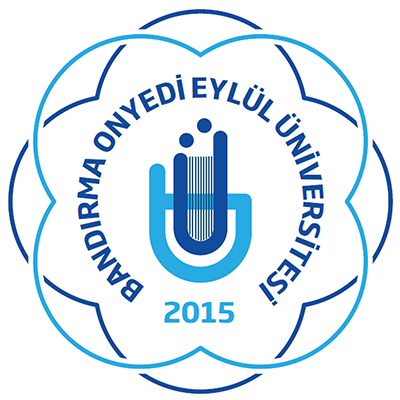 BANDIRMA ONYEDİ EYLÜL ÜNİVERSİTESİFEN BİLİMLERİ ENSTİTÜSÜ MÜDÜRLÜĞÜ .…… Anabilim Dalı BaşkanlığıDosya Kodu: 302.14.06		     			          Konu: ………….  Adlı Öğrencinin Tez Savunma Sınav Tutanağı hk.(ABD Üst Yazısı EBYS imzalı)FEN BİLİMLERİ ENSTİTÜSÜ MÜDÜRLÜĞÜNE,	Enstitümüzün   ,     ……………………. numara ile kayıtlı Yüksek Lisans  öğrencisi …………………………………….’nin  “Tez Savunma Sınav Tutanağı”  ekte sunulmuştur.Gereğini ve bilgilerinizi arz ederim.										e-İmzalı										      Unvanı Adı Soyadı									    Anabilim Dalı BaşkanıEK: - Tez Savunma Sınav Tutanağı        - Sınav Soruları Formu         - Tez İnceleme ve Kişisel Rapor Formu